DÉVELOPPEMENTS Tout le cours en vidéo : https://youtu.be/F78Sm4HCHxA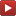 Partie 1 : La distributivité simpleFormule de distributivité :Exemple :  4    (  + 5 )        =          4       +      20Remarque :Développer, c’est transformer un produit en somme (ou différence).Dans la pratique, développer c’est « perdre les parenthèses ».Méthode : Développer une expression Vidéo https://youtu.be/RuWyHq2sABEDévelopper les expressions suivantes :Correction 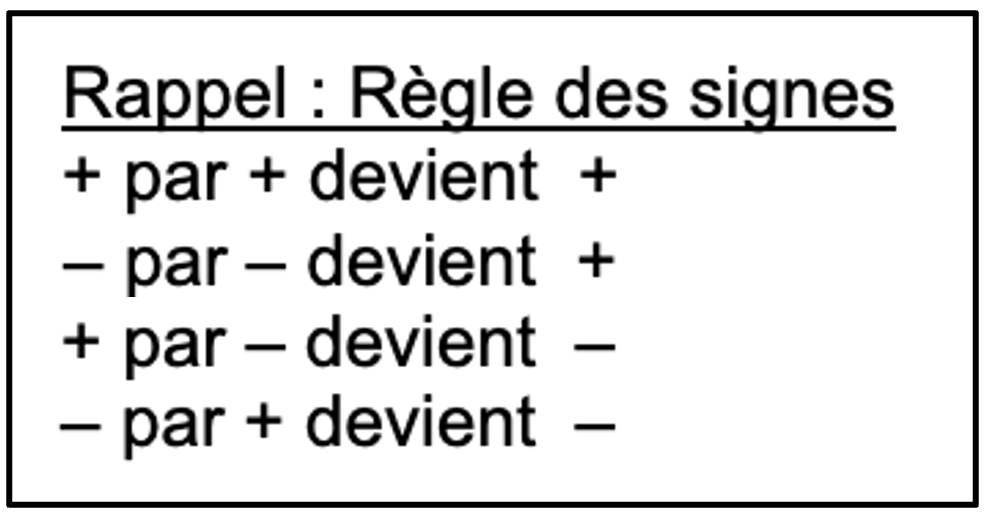   =     =     =      « Un – devant une parenthèse change les signes dans la parenthèse »    « Un + devant une parenthèse conserve les signes dans la parenthèse »Partie 2 : La double distributivité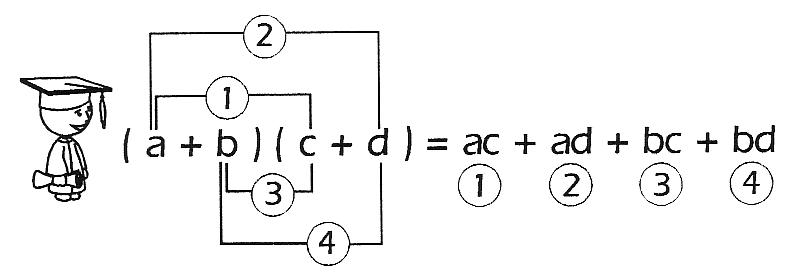 Exemple :Méthode : Appliquer la double distributivité pour développer Vidéo https://youtu.be/YS-3JI_z2f0 Vidéo https://youtu.be/1EPOmbvoAlUDévelopper et réduire si possible :CorrectionPartie 3 : Une identité remarquableDémonstration : Remarque : Il existe deux autres identités remarquables qui seront étudiées en classe de seconde.Méthode : Appliquer une identité remarquable pour développer Vidéo https://youtu.be/6j0oMQlaBYgDévelopper et réduire éventuellement :Correction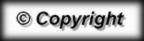 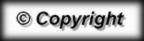 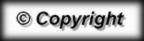 